Port Arthur Rotary World Community Service Projects World Community Service is an important function of every Rotary club.  It fulfills Rotary International’s mandate to provide service on the international scene as well as to our local community.  Through this interaction with the developing world and with other Rotary clubs throughout the world Rotarians have built a strong, internationally recognized network that can “get things done”.  This is also a proponent in developing international peace and understanding.  Rotary can often gain entry where others are denied. Port Arthur Rotary has a long standing of history of dedicated support for a wide varietyof effective World Community Service projects. Prior to the early nineties that wasprimarily in the form of monetary donations to projects initiated by others. In later yearswe have taken a more active role in partnering with other clubs and initiating our ownprojects, something that has helped us become more rooted in the internationalcommunity.Since 1993 Port Arthur Rotary has served people of the developing world with acommitment of club funds amounting to CDN$65,290.00, not including volunteerexpenses, to sponsor nineteen projects with a total value of $582,232.00 in partnershipwith seven host clubs in Peru, Guatemala, Sierra Leone, Bolivia and Ethiopia, numerous District 5580 clubs, a group of clubs in neighbouring District 5550 as well as, NGO’s,community organizations and individuals in Canada, USA and host countries and utilizing Matching Grants via District 5580, The Rotary Foundation and the Canadian Rotary Collaboration for International Development (C.R.C.I.D. – an NGO of the former Canadian International Development Agency – CIDA: now Foreign Affairs and Development - DFAT). At least twelve Port Arthur club volunteers, members and spouses, travelling primarily at their own expense, have worked on site at seven projects and five project sites have been visited by Port Arthur Rotarians. At least two of the projects have been monitored by C.R.C.I.D. each receiving high grades of success.Projects include; clinic and school construction and renovation; supply of electrical power to 170 homes; water and sanitation to 25 village families; drilled and dug wells; migrant shelter upgrades; seniors home improvements; provision of special education in eco-tourism, archaeology and English as a second language; providing 12 elementary schools with computer laboratories and Micro Loans/Community Development.The Rotary club of Thunder Bay (Port Arthur) has good reason to be very proud of this history of commitment. On their behalf – THANK YOU!Respectfully submitted August 24, 2018.Roland TurnerWCS Committee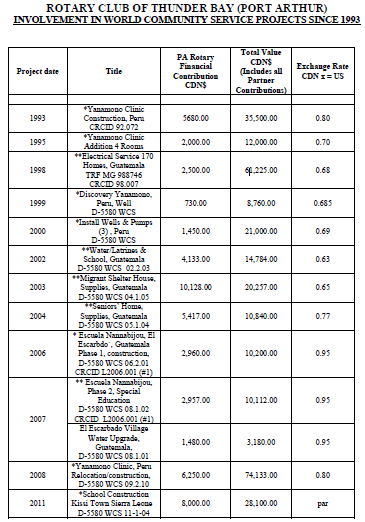 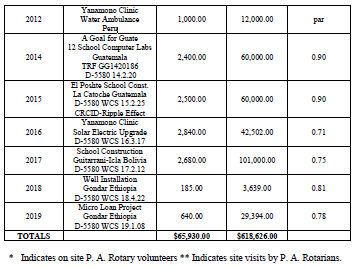 